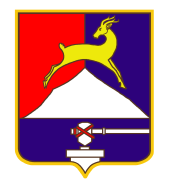 СОБРАНИЕ ДЕПУТАТОВУСТЬ-КАТАВСКОГО ГОРОДСКОГО ОКРУГАЧЕЛЯБИНСКОЙ ОБЛАСТИОдиннадцатое заседаниеРЕШЕНИЕ от 25.07.2018г.     № 122                                                                г. Усть-КатавО внесении изменений в решение Собраниядепутатов Усть-Катавского городского округа от 27.04.2012г.  № 49 «Об утверждении Положения о порядке и условиях приватизации муниципального имущества Усть-Катавского городского округа»       Руководствуясь Федеральным законом от 06.10.2003 № 131-ФЗ «Об общих принципах организации местного самоуправления в Российской Федерации», Уставом Усть-Катавского городского округа, Собрание депутатов                                                     РЕШАЕТ:     1. Внести в Положение о порядке и условиях приватизации муниципального имущества Усть-Катавского городского округа, утвержденное Решением Собрания депутатов Усть-Катавского городского округа от 27.04.2012г.  № 49, следующие изменения:     1.1. Пункт 3 изложить в следующей редакции:     «3. Продавцом муниципального имущества выступают:- Управление имущественных и земельных отношений администрации Усть-Катавского городского округа - в отношении муниципального имущества, составляющего муниципальную казну; - муниципальные бюджетные, казённые и автономные учреждения - в отношении муниципального имущества, находящегося у них на праве оперативного управления (при наличии согласования учредителя на отчуждение имущества, закрепленного за ними на праве оперативного управления);- муниципальные предприятия - в отношении муниципального имущества, находящегося у них на праве хозяйственного ведения (при наличии согласования учредителя на отчуждение недвижимого имущества, закрепленного за ним на праве хозяйственного ведения).».     1.2. Дополнить пунктом 6.1. следующего содержания:     «6.1. Муниципальные бюджетные, казённые и автономные учреждения, а также муниципальные предприятия, выступая продавцами муниципального имущества: 1) участвуют в разработке проекта Прогнозного плана (программы) приватизации муниципального имущества на очередной финансовый год, внесении изменений в План приватизации муниципального имущества и представляют свои предложения в Управление имущественных и земельных отношений администрации Усть-Катавского городского округа;2) определяют способ приватизации муниципального имущества в соответствии с Федеральным законом "О приватизации государственного и муниципального имущества";3) устанавливают перечень сведений, подлежащих обязательному опубликованию в информационном сообщении о продаже муниципального имущества;4) формируют комиссии по приватизации муниципального имущества;5) совместно с членами комиссии по приватизации принимают решения об условиях приватизации муниципального имущества в порядке, установленном Федеральным законом "О приватизации государственного и муниципального имущества" и настоящим Положением;6) организуют подготовку информационного сообщения о продаже муниципального имущества и информационного сообщения об итогах продажи муниципального имущества;7) осуществляют функции продавца муниципального имущества;8) оформляют сделки купли-продажи муниципального имущества;9) осуществляют информационное обеспечение приватизации муниципального имущества путем организации подготовки и публикации в средствах массовой информации, а также размещения на официальном сайте в сети "Интернет":- решений об условиях приватизации муниципального имущества;- определенных федеральным законом информационных сообщений;- информации о результатах сделок приватизации муниципального имущества;10) осуществляют контроль за приватизацией муниципального имущества, в том числе контроль за соблюдением покупателями муниципального имущества условий приватизации;11) принимают решение об установлении обременения и о прекращении обременения приватизируемого муниципального имущества в соответствии с Федеральным законом "О приватизации государственного и муниципального имущества";12) определяют порядок подведения итогов продажи муниципального имущества и порядок заключения с покупателем договора купли-продажи муниципального имущества без объявления цены;13) осуществляют иные полномочия, предусмотренные действующим законодательством, настоящим Положением и иными правовыми актами органов местного самоуправления.».      1.3. Пункт 10 изложить в следующей редакции:      «10. Основанием для принятия решений об условиях приватизации муниципального имущества является Прогнозный план (программа) приватизации муниципального имущества, если иное не установлено федеральным законом или правовыми актами Собрания депутатов Усть-Катавского городского округа.      Решения об условиях приватизации муниципального имущества принимаются совместно с членами комиссии по приватизации в сроки, позволяющие обеспечить его приватизацию в соответствии с Планом приватизации.      Персональный состав комиссии по приватизации имущества муниципальной казны утверждается Постановлением администрации Усть-Катавского городского округа в соответствии с Приложением 1 к настоящему положению.       Председателем комиссии назначается Заместитель главы Усть-Катавского городского округа - начальник управления имущественных и земельных отношений.      Персональный состав комиссии по приватизации имущества муниципального бюджетного, казённого и автономного учреждения, а также муниципального предприятия утверждается приказом руководителя соответствующего юридического лица.».      1.4. Абзац 2,3 пункта 12 изложить в следующей редакции:      «Задаток победителя торгов подлежит перечислению в бюджет Усть-Катавского городского округа, либо продавцу муниципального имущества в течение 5 рабочих дней со дня, установленного для заключения договора купли-продажи муниципального имущества.       Денежные средства в счет оплаты приватизируемого муниципального имущества подлежат перечислению покупателем в установленном порядке на счет, указанный в информационном сообщении о проведении продажи имущества, в размере и сроки, указанные в договоре купли-продажи имущества, но не позднее 30 календарных дней со дня заключения договора купли-продажи.».      1.5. Приложение 1 к Положению о порядке и условиях приватизации муниципального имущества Усть-Катавского городского округа изложить в новой редакции (прилагается).     2. Опубликовать настоящее решение в газете «Усть-Катавская неделя» и разместить его на официальном сайте администрации Усть-Катавского городского округа www.ukgo.su.     3. Контроль за выполнением настоящего решения возложить на председателя комиссии по финансово-бюджетной и экономической политике С.Н.Федосову.Председатель Собрания депутатовУсть-Катавского городского округа                                              А.И.Дружинин   Глава Усть-Катавского городского округа                                                                           С.Д.Семков                                                                        Приложение 1
                                                                        к Положению о порядке и условиях
                                                                        приватизации муниципального                                                                         имущества Усть-Катавского                                                                         городского округа                                                                         (в редакции решения Собрания                                                                         депутатов УКГО № 122   от                                                                         25.07.2018г.)Состав комиссии
по приватизации имущества муниципальной казны1. Заместитель главы Усть-Катавского городского округа - начальник управления имущественных и земельных отношений администрации Усть-Катавского городского округа - председатель комиссии;2. Начальник отдела по управлению муниципальной собственностью Управления имущественных и земельных отношений администрации Усть-Катавского городского округа - член комиссии;3. Представитель Собрания депутатов Усть-Катавского городского округа - член комиссии;4. Представитель Финансового управления администрации Усть-Катавского городского округа - член комиссии;5. Начальник отдела бухгалтерского учета и отчетности Управления имущественных и земельных отношений администрации Усть-Катавского городского округа - член комиссии;6. Начальник отдела по управлению земельными ресурсами Управления имущественных и земельных отношений администрации Усть-Катавского городского округа - член комиссии.